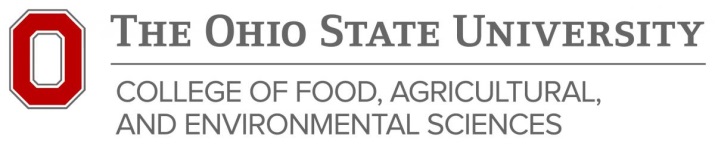 Hardin County Extension News ReleaseFor Further Information Contact: Mark BadertscherAgriculture and Natural Resources Extension EducatorPhone – 419-674-2297 E-Mail – badertscher.4@osu.edu For Immediate Release – June 15, 2016Daylilies Topic of Evening Garden AffairHardin County – The Hardin County Men’s Garden Club with the assistance of the Hardin County Master Gardeners, is sponsoring  “An Evening Garden Affair” on Monday evening June 27 at the Friendship Gardens of Hardin County, located at 960 Kohler Street in Kenton.  The program is from 6 to 9 pm and will feature Charles and Cynthia Lucius of Amity Abloom with a program entitled “Landscaping with Daylilies: Creating Stunning, Carefree Summer Gardens.” Cynthia and Charles Lucius moved to their Amity Road home in 2003 changing the seven acres of lush, rolling grassland into an official A.H.S. Display Garden.  In 2006, Charles and Cynthia opened their commercial daylily business.  They started the business primarily because they wanted to share their passion for daylilies with other people.  Amity Abloom is the result of a love of daylilies by two passionate gardeners.  Located in Hilliard just miles away from downtown Columbus, Amity Abloom is a place people can go to just relax and enjoy nature during a warm summer day.This event is free and open to the public, rain or shine with the program inside the Harco workshop with seating and air conditioning.  Master Gardener Volunteers will be stationed throughout the Friendship Gardens for the evening to answer your gardening questions.  Door prizes and refreshments will be part of the evening festivities.  If you have not visited the Friendship Gardens, this will provide you with an ideal time for your first visit and to come away with good gardening information and advice.The evening begins at 6 pm with causal browsing in the garden and refreshments.  Cynthia and Charles Lucius will speak at 7 pm and the evening will continue after their presentation with a further chance to explore the Friendship Gardens.  All who have an interest in gardening will not want to miss this event.  Parking is at the garden off Kohler Street or in front of Harco Industries.  For further information contact the OSU Extension office at 419-674-2297.Photo caption: Daylily experts Cynthia and Charles Lucius in front of their acres of flowers, will be guest speakers at ‘An Evening Garden Affair’ June 27 in Kenton.